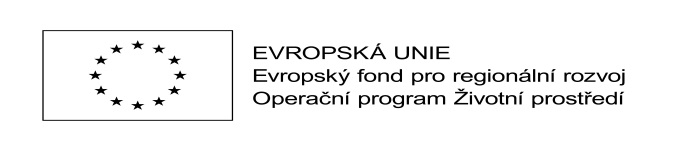 Číslo smlouvy objednatele: ………………………	Číslo smlouvy zhotovitele: SMLOUVA O DÍLOuzavřená níže uvedeného dne, měsíce a roku v souladu s ust. § 2586 a následujícími ustanoveními zákona č. 89/2012 Sb., občanský zákoník, (dále jen „občanský zákoník“)Smluvní stranyObjednatel:Povodí Moravy, s.p.Sídlo:		Dřevařská 932/11, 602 00 BrnoZapsán:	v obchodním rejstříku vedeném u Krajského soudu v Brně, v oddílu A,vložce 13565Zastoupen: 		MVDr. Václavem Gargulákem, generálním ředitelemIČO:		708 90 013DIČ:		CZ70890013Bankovní spojení: 	Komerční banka, a.s., pobočka Brno – venkovČíslo účtu: 		29639641/0100Zástupce ve věcech technických: Ing. David Veselý, projektový manažerTel:			724 230 596Email:		vesely@pmo.czZhotovitel:Předmět smlouvyPředmětem této smlouvy je závazek zhotovitele provést pro objednatele na svůj náklad 
a nebezpečí řádně a včas dílo v tomto článku specifikované a závazek objednatele řádně provedený předmět díla převzít a zaplatit za něj níže sjednanou cenu.Podkladem pro uzavření této smlouvy je nabídka zhotovitele ze dne  podaná pro plnění veřejné zakázky na služby s názvem „Morava, km 230,728 - 231,934 - přírodě blízká protipovodňová opatření na pravém břehu a napojení levobřežního ramene“ (dále jen „nabídka na veřejnou zakázku“).Veškeré činnosti, k jejichž provedení způsobem v této smlouvě stanoveným se zhotovitel zavazuje, budou nadále označovány souhrnně jako „dílo“.Zhotovitel se zavazuje, že v souladu se svou nabídkou na veřejnou zakázku provede pro objednatele kompletní dílo nazvané„Morava, km 230,728 - 231,934 - přírodě blízká protipovodňová opatření na pravém břehu a napojení levobřežního ramene“Dílem se rozumí provedení a zpracování projektové dokumentace k žádosti o vydání  společného územního rozhodnutí a stavebního povolení, a projektové dokumentace pro provádění stavby na stavbu „Morava, km 230,728 - 231,934 - přírodě blízká protipovodňová opatření na pravém břehu a napojení levobřežního ramene“ (dále jen „stavba“) v rozsahu podle relevantních právních předpisů, zejména podle vyhlášky č. 499/2006 Sb., o dokumentaci staveb, ve znění pozdějších předpisů, v souladu studií proveditelnosti „Morava, ř. km 226,400 – 231,800 – přírodě blízká protipovodňová opatření“ zpracovanou společností Sweco Hydroprojekt a.s. v srpnu 2013, v souladu s Investičním záměrem „Morava, km 230,728 - 231,934 - přírodě blízká protipovodňová opatření na pravém břehu a napojení levobřežního ramene“ zpracovaným podnikem Povodí Moravy s.p. v listopadu 2016 a v souladu s obecně závaznými právními předpisy, závaznými i doporučenými českými technickými normami (ČSN, ČSN EN, ČSN ISO, ČSN EN ISO, atd.) a standardy.Zhotovitel je s ohledem na časové požadavky postupovat přednostně tak, aby bylo možné akce projednat ve sloučeném řízení, jak je uvedeno předchozím odstavci. Součástí dokumentace bude soupis stavebních prací, dodávek a služeb včetně výkazu výměr v rozsahu a v podrobnosti dle vyhlášky č. 169/2016 Sb., o stanovení rozsahu dokumentace veřejné zakázky na stavební práce a soupisu stavebních prací, dodávek a služeb s výkazem výměr a to již od úrovně společné dokumentace pro uzemní a stavební povolení.Dokumentace bude dále obsahovat aktualizovaný harmonogram provádění prací a zásad organizace výstavby.Součástí díla je též zpracování dílčích projektových dokumentací pro objekty či podobjekty, pokud si toto vyžádá zvláštní právní předpis. Zhotovitel je tedy povinen zpracovat projektovou dokumentaci v takovém členění, rozsahu a dle takových právní předpisů, aby mohl být naplněn účel této smlouvy a bylo provedeno dílo v celém rozsahu. Financování realizace akce je předpokládáno z Operačního programu Životní prostředí (dále jen OPŽP), akce je zařazena do 13. výzvy tohoto programu. Zhotovitel zpracuje projektovou dokumentaci, její dělení na objekty, dle předpokládaného zdroje financování do úrovně podporovaných aktivit OPŽP.Rozsah jednotlivých částí projektové dokumentace bude zpracován dle příslušného právního předpisu a dále bude odpovídat druhu a významu stavby, její velikosti, jejímu umístění, použitým materiálům, stavebně technickému provedení, účelu využití, vlivu na životní prostředí a době trvání stavby.Objednatel před uzavřením této smlouvy předal zhotoviteli tyto podklady:Investiční záměr „Morava, km 230,728 - 231,934 - přírodě blízká protipovodňová opatření na pravém břehu a napojení levobřežního ramene“Studii „Morava, ř. km 226,400 – 231,800 – přírodě blízká protipovodňová opatření“Podmínky AOPK k dotačnímu financováníTechnické specifikace investičního záměruPodmínky města Olomouce „ Morava pod Olomoucí – IV. Etapa PPO, souhrnné stanovisko MMOL“ ze dne 23. 2. 2017Územní studie „Holický les“ Zhotovitel prohlašuje, že podklady uvedené v předchozí větě převzal, vyčerpávajícím způsobem se s nimi seznámil a zavazuje se na jejich základě provádět dílo, pokud na výrobních výborech nebude smluvními stranami písemně dohodnuto jinak. Zhotovitel rovněž prohlašuje, že uvedené dokumenty posoudil s odbornou péčí. Zhotovitel je povinen zajistit veškeré další podklady nezbytné pro řádné provádění díla, a to i za předpokladu, že těmito podklady nedisponuje objednatel či zhotovitel. Projektová dokumentace bude obsahovat všechny údaje potřebné k podání žádosti do Operačního programu Životní prostředí. Požadavky na projektovou dokumentaci jsou definovány v Příloze č.1 Pravidel pro žadatele a příjemce podpory v Operačním programu Životní prostředí pro období 2014–2020. Projektová dokumentace v úrovni pro stavební povolení včetně položkového rozpočtu bude v takovém stupni, který umožní posouzení opatření a posouzení možností poskytnutí podpory na jeho realizaci, průběžnou a závěrečnou kontrolu z věcného, ekonomického a ekologického hlediska. Předložený rozpočet musí být stvrzen zpracovatelem rozpočtu. V případě stavebních prací musí být vypracován do nejmenšího možného detailu, musí být rozčleněn na jednotlivé dílčí činnosti související s realizací daného opatření, výdajů na jakýkoliv pořizovaný materiál atd. Součástí položkového rozpočtu stavebních prací musí být čestné prohlášení žadatele a zpracovatele rozpočtu, v jaké cenové úrovni vůči použitému ceníku stavebních prací byl rozpočet vypracován. V případě pozdějšího zjištění nepravdivosti čestného prohlášení se zpracovatel vystavuje možným sankcím ze strany objednatele, poskytovatele dotace či jiných dotčených orgánů.Projektová dokumentace včetně položkového rozpočtu bude zpracována dle vyhlášky č. 499/2006 Sb. v planém znění. Součástí projektové dokumentace bude zákres situace do katastrální mapy vypracovaný zpracovatelem projektové dokumentace, kumulativní rozpočet projektu (vzor ke stažení na www.opzp.cz) a oceněný položkový výkaz ve formátu xls. V relevantních případech musí projektová dokumentace jednoznačně specifikovat, jak bude naloženo s odtěženým materiálem.Zhotovitel poskytne součinnost při propagaci realizovaného projektu dle podmínek Operačního programu Životní prostředí. Zejména uplatňováním pravidel povinné publikace v dokumentech projektu. Požadavky na publicitu a propagaci jsou definovány v kapitole D.1 Pravidel pro žadatele a příjemce podpory v Operačním programu Životní prostředí pro období 2014–2020.Zhotovitel je povinen provést všechny nezbytné průzkumné práce a posouzení nutné pro zpracování projektové dokumentace, zejména:Geodetické zaměření prostoru budoucí stavby v souřadném systému JSTK a výškovém systému BALTpvInženýrsko-geologický průzkum v rozsahu potřebném pro zpracování projektové dokumentace, zejména provedení geologického průzkumu (sada vrtů v celé délce valu) pro zjištění skutečného stavu zemního valu a souladu jeho skladby s ČSN a model proudění podzemní vody pod tělesem hráze (valu) pro posouzení nutnosti těsnících prvkůZajištění uskutečnění zjišťovacího řízení EIA, shromáždění veškerých podkladů a provedení veškerých průzkumůStavebnětechnický průzkum a statické posouzení v rozsahu nutném k posouzení ovlivnění stávajících konstrukcí (zejména drážního tělesa),Vyhodnocení dopravního řešení, respektive křížení komunikací s budovanými stavbamiBiologický průzkum (rešerše), v rozsahu uvedeném ve specifických dokumentech pro 13. výzvu Operačního programu Životní prostředí pro období 2014–2020, včetně závěrečného hodnocení a doporučeníInventarizaci dřevin v rozsahu nutném dle plánu kácení a výsadbyProvedení rozboru v rozsahu potřebném pro stanovení využití, uložení či likvidace přebytku zemin a materiálu nebo odpadu vzniklých při realizaci stavbyShromáždění veškerých dalších podkladů a provedení veškerých průzkumů potřebných pro zpracování projektové dokumentace, v minimálním rozsahu dle popisu, posouzení a eliminace negativních vlivů při realizaci dle investičního záměruDokladová část projektové dokumentace bude obsahovat kromě náležitostí uvedených ve výše uvedené vyhlášce zejména, nikoliv však výlučně, následující podklady:seznam dokladů o jednání se všemi správci dotčených inženýrských sítí,stanoviska, souhlasy, rozhodnutí, vyjádření nebo připomínky správních a dotčených orgánů a účastníků řízení předepsané zvláštními předpisy,všechny nezbytné údaje a podklady nutné k podání návrhu na vydání územního rozhodnutí a stavebního povolení, s tím, že právně závazné a oprávněné požadavky z výše uvedených dokumentů budou zapracovány do projektové dokumentace.Předmět díla bude zpracován v listinné formě v počtu 6 vyhotovení pro každý stupeň projektové dokumentace a v elektronické formě na CD nebo DVD v počtu 2 vyhotovení (textová část v podobě souborů xxx.doc nebo xxx.xls, výkresy v podobě xxx.dwg nebo xxx.dgn a kompletní předmět díla v podobě xxx.pdf) včetně oceněného výkazu výměr – položkového rozpočtu a neoceněného (slepého) výkazu výměr v následující skladbě:1 vyhotovení projektové dokumentace v listinné i elektronické podobě bude obsahovat oceněný soupis prací a dodávek (položkový rozpočet),ostatní vyhotovení projektové dokumentace v listinné i elektronické podobě budou obsahovat neoceněný soupis prací a dodávek a výkaz výměr.Na samostatném CD nebo DVD bude předán neoceněný výkaz výměr s rekapitulací.Všechna pare budou opatřena autorizačním razítkem.Geodetické zaměření bude předáno v počtu 2 paré v listinné podobě + 1 x na CD nebo DVD, a to jak v pdf, tak v otevřeném formátu. Závěrečná zpráva o inženýrsko-geologický průzkumu bude předána v počtu 2 paré v listinné podobě + 1 x na CD nebo DVD, a to jak v pdf, tak v otevřeném formátu.Závěrečná zpráva zjišťovacího řízení EIA průzkumu bude předána v počtu 2 paré v listinné podobě + 1 x na CD nebo DVD, a to jak v pdf, tak v otevřeném formátu.Stavebnětechnický průzkum a statické posouzení budou předány v počtu 2 paré v listinné podobě + 1 x na CD nebo DVD, a to jak v pdf, tak v otevřeném formátu.Biologický průzkum (rešerše) bude předán v počtu 2 paré v listinné podobě + 1 x na CD nebo DVD, a to jak v pdf, tak v otevřeném formátu.Inventarizaci dřevin bude předána v počtu 2 paré v listinné podobě + 1 x na CD nebo DVD, a to jak v pdf, tak v otevřeném formátu.Rozbor zemin a materiálu nebo odpadu vzniklých při realizaci stavby bude předán v počtu 2 paré v listinné podobě + 1 x na CD nebo DVD, a to jak v pdf, tak v otevřeném formátu.Kompletní dokladová část k územnímu řízení a stavebnímu povolení bude předána v počtu 2 paré v listinné podobě.Pravomocné sloučené územní a stavební povolení.Rozpočty budou zpracovány v elektronické podobě, a to ve verzi programu ASPE nebo XC4 s koncovkou .xml a rovněž v MS EXCEL ve formátu .xlsx.Součástí plnění smlouvy je rovněž výkon inženýrské činnosti, představující zejména provedení zajištění získání pravomocného společného územního rozhodnutí a stavebního povolení. Obsah žádosti bude splňovat požadavky stanovené zákonem č. 183/2006 Sb., stavební zákon, v platném znění a dále dle jeho prováděcích předpisů, zejména dle vyhlášky č. 503/2006 Sb., o podrobnější úpravě územního rozhodování, územního opatření a stavebního plánu, ve znění pozdějších předpisů, a dalších zvláštních obecně závazných právních předpisů, zejména zákonem  254/2001 Sb., o vodách, v platném znění, a jeho prováděcími předpisy, zejména vyhláškou č. 432/2001 Sb., o dokladech žádosti o rozhodnutí nebo vyjádření a o náležitostech povolení, souhlasů a vyjádření vodoprávního úřadu. Objednatel se zavazuje udělit zhotoviteli pro výkon inženýrské činnosti plnou moc zmocňující zhotovitele jednat s dotčenými orgány, vlastníky nemovitostí a dalšími případnými účastníky předpokládaných správních řízení, včetně zajištění nezbytných a požadovaných podkladů a v souvislosti s touto věcí vykonávat všechny potřebné úkony, činit podání, přijímat doručované písemnosti, podávat návrhy a žádosti.V rámci inženýrské činnosti budou zhotovitelem prováděny zejména následující úkony:zajištění práv k pozemkům dotčeným stavbou včetně veškerých souvisejících úkonů, přičemž objednatel poskytuje součinnost pouze při podpisu smlouvy, proces majetkoprávního vypořádání bude konzultován se statutárním městem Olomouc prostřednictvím zadavatele,kompletní projednání společného územního a stavebního řízení dle zákona č. 183/2006 Sb., stavební zákon, zajištění nabytí právní moci společného územního a stavebního povolení včetně všech nezbytných činností a podkladů,předání pravomocného společného územního a stavebního povolení objednateli společně s jedním vyhotovením projektové dokumentace ověřené stavebním úřadem i se štítkem obsahujícím identifikační údaje o povolené stavbě vydané pověřeným speciálním stavebním úřadem (tabulka „stavba povolena“).V rámci výkonu inženýrské činnosti zhotovitel uhradí veškeré související správní poplatky.Doba plnění dílaZhotovitel se dílo zavazuje provést v těchto termínech:Termín zahájení provádění díla:		do 5 dnů od nabytí účinnosti této smlouvyTermín dokončení díla a jeho předání vč. nabytí právní moci:	do 546 dnů od nabytí účinnosti této smlouvy.Dílčí termíny plnění:Část 1 – podklady		Geodetické zaměření a inženýrsko geologický průzkum	Biologický průzkum (rešerše) 			do 60 dnů od nabytí účinnosti této smlouvyČást 2 – společná projektová dokumentace pro uzemní a stavební řízení		Projektová dokumentace pro společné řízení	Dokladová část dokumentace pro společné řízení Zjišťovacího řízení EIA		do 276 dnů od nabytí účinnosti této smlouvyČást 3 – inženýrská činnost ve společném řízení		Podání žádosti o vydání společného rozhodnutíPředání pravomocného společného rozhodnutí 			do 426 dnů od nabytí účinnosti této smlouvyČást 4 – projektová dokumentace DPS		Dokumentace pro výběr zhotovitele a provádění stavby			do 546 dnů od nabytí účinnosti této smlouvy.	Zhotovitel je povinen dodržet veškeré termíny sjednané s objednatelem v průběhu provádění díla v zápisech z výrobních porad nebo v jiných písemných dokumentech vyhotovených mezi zhotovitelem a objednatelem; jedná se zejména o poskytování podkladů ze strany zhotovitele objednateli, zajištění dílčích činností v průběhu realizace díla, apod. Nesplnění takto dohodnutých termínů mezi objednatelem a zhotovitelem podléhá sankci ze strany objednatele podle této smlouvy.Cena díla Smluvní strany ve smyslu příslušných ustanovení zákona č. 526/1990 Sb., o cenách, v platném znění, sjednávají pevnou cenu díla, provedeného v rozsahu dle této smlouvy, a to ve výši:Odstoupení od smlouvyOd této smlouvy může odstoupit kterákoliv smluvní strana, pokud zjistí podstatné porušení této smlouvy druhou smluvní stranou.Podstatným porušením této smlouvy se rozumí zejména:pokud zhotovitel nezahájí provádění díla ve lhůtě do 15 dnů od termínu dle čl. III. této smlouvy,prodlení zhotovitele se splněním termínu dokončení díla nebo jeho části dle čl. III. této smlouvy delší než 30 dnů.Pokud před splněním závazku provést dílo dojde k odstoupení od smlouvy, zpracuje nezávislý znalecký subjekt soupis skutečně provedených prací, který ocení s ohledem na stupeň rozpracovanosti díla. Na základě tohoto ocenění bude provedeno vzájemné finanční vyrovnán. Náklady na sepsání a ocenění provedených prací hradí strana, která smlouvu porušila.Zadavatel si vyhrazuje právo odstoupit od smlouvy v okamžiku dokončení každé z dílčích částí.Závěrečná ustanoveníZhotovitel prohlašuje, že má ke dni podpisu této smlouvy sjednáno pojištění pro případ odpovědnosti za škodu způsobenou objednateli či třetím osobám, která může vzniknout v souvislosti s prováděním díla, přičemž limit pojistného plnění pro případ jedné škodní události činí minimálně částku ve výši 250 000,- Kč. Zhotovitel se zavazuje udržovat toto pojištění na své náklady v platnosti, a to nejméně do termínu předání a převzetí řádně ukončeného díla.Tato smlouva může být měněna nebo doplňována pouze písemnými dodatky uzavřenými oprávněnými zástupci smluvních stran. Odstoupit od této smlouvy nebo ji zrušit dohodou lze rovněž jen písemně.Smlouva nabývá platnosti a účinnosti dnem podpisu obou smluvních stran.Zhotovitel je podle ust. § 2 písm. e) zákona č. 320/2001 Sb., o finanční kontrole ve veřejné správě a o změně některých zákonů (zákon o finanční kontrole), ve znění pozdějších předpisů, osobou povinnou spolupůsobit při výkonu finanční kontroly prováděné v souvislosti s úhradou zboží nebo služeb z veřejných výdajů.Zhotovitel je povinen poskytnout zástupcům Státního fondu Životního prostředí ČR (SFŽP), Ministerstvu životního prostředí ČR (MŽP), Ministerstvu financí (MF), Nejvyššímu kontrolnímu úřadu (NKÚ), Evropské komisi (EK), Evropskému účetnímu dvoru (EÚD), Úřadu pro boj proti podvodům (OLAF) a dalším kontrolním orgánům dle zákona o finanční kontrole veškeré doklady a informace potřebné k zabezpečení řádného výkonu kontroly a monitorovacích činností souvisejících s finančním příspěvkem poskytnutým zadavateli ze Státního fondu životního prostředí ČR a Evropského fondu regionálního rozvoje.Zhotovitel je srozuměn s tím, že objednatel je povinným subjektem dle § 2 odst. 1 zákona č. 340/2015 Sb., o zvláštních podmínkách účinnosti některých smluv, uveřejňování těchto smluv a o registru smluv a je tak povinen zveřejnit obraz smlouvy a její případné změny (dodatky) a další dokumenty od této smlouvy odvozené včetně metadat. Objednatel se zavazuje tuto smlouvu uveřejnit v souladu s tímto zákonem, a to požadovaným způsobem, v zákonem stanovené lhůtě. Smluvní strany jsou v této souvislosti povinny si vzájemně sdělit, které údaje tvoří obchodní tajemství a jsou tak vyloučeny z uveřejnění.Nedílnou součástí této smlouvy jsou všeobecné obchodní podmínky. Smlouva je vyhotovena v pěti vyhotoveních, z nichž čtyři obdrží objednatel a jedno zhotovitel.V Brně dne:	Za objednatele:		Za zhotovitele:	...................................................... 	......................................................	Povodí Moravy, s.p.		MVDr. Václav Gargulák		generální ředitel	VŠEOBECNÉ OBCHODNÍ PODMÍNKY – PROJEKTOVÁ DOKUMENTACECenové a platební podmínkyCena díla zahrnuje zejména zisk a veškeré náklady k realizaci díla včetně nákladů souvisejících (např. daně, pojištění, zvýšené náklady vyplývající z obchodních podmínek a z vývoje cen do doby provedení díla) a dále náklady na veškeré práce, dodávky a služby související s plněním díla.Změna pevné smluvní ceny je možná pouze pokud po podpisu smlouvy o dílo dojde ke změně sazeb DPH, a to o částku odpovídající zvýšení nebo snížení sazby DPH.Cena díla bude objednatelem uhrazena na základě faktury vystavené zhotovitelem po předání 
a převzetí celého díla či na základě faktur vystavených zhotovitelem po předání a převzetí jednotlivých částí díla. Přílohou faktury musí být kopie předávacího protokolu, potvrzeného technickým zástupcem objednatele.Cena za výkon inženýrské činnosti bude objednatelem uhrazena na základě dvou faktur. První faktura bude vystavena na částku odpovídající polovině sjednané odměny po podání žádosti o vydání příslušného rozhodnutí či povolení. Druhá faktura bude vystavena ihned po nabytí právní moci příslušného rozhodnutí či povolení. Cena za zpracování projektové dokumentace bude uhrazena ve dvou splátkách, a to ve výši 
70 % z ceny po předání dokumentace objednateli a 30 % z ceny po vydání pravomocného územního rozhodnutí či stavebního povolení. Toto ustanovení se neuplatní u projektové dokumentace pro provádění stavby.Splatnost faktury je do 30 dnů ode dne jejího doručení objednateli.Faktura musí obsahovat veškeré náležitosti dle předpisů o účetnictví, daňových předpisů zákona č. 235/2004 Sb., o dani z přidané hodnoty, v platném znění, a ostatních předpisů.V případě, že faktura bude obsahovat nesprávné či neúplné údaje nebo k ní nebude přiložena kopie předávacího protokolu podepsaného (tj. odsouhlaseného) objednatelem, resp. technickým zástupcem objednatele, má objednatel právo vrátit ji do data její splatnosti zhotoviteli k doplnění či opravě. V takovém případě se přeruší plynutí lhůty splatnosti a lhůta splatnosti začne plynout znovu od počátku ode dne doručení opravené nebo doplněné faktury objednateli.Platbu poukáže objednatel bezhotovostně na účet zhotovitele. Povinnost zaplatit je splněna dnem odepsání fakturované částky z účtu objednatele.V případě prodlení objednatele s úhradou faktury nebo její části má zhotovitel nárok na úrok 
z prodlení ve výši 0,01 % z dlužné částky bez DPH za každý den prodlení.Podmínky provádění dílaObjednatel vytvoří podmínky pro provedení sjednaných prací tím, že se bude zúčastňovat všech v dostatečném předstihu svolaných jednání týkajících se plnění díla.Zhotovitel je povinen bez zbytečného prodlení písemně upozornit objednatele na případnou nesprávnost jím dodaných podkladů, pokynů, technického řešení či existenci překážky omezující plynulost provádění díla, nebo znemožňující provedení díla.Zhotovitel je povinen v průběhu provádění díla svolat pravidelné výrobní výbory (četnost dle potřeby projednání konkrétních návrhů). Vstupní výrobní výbor bude svolán nejpozději do 
10 ti dnů od podpisu smlouvy o dílo, pokud nebude písemně dohodnut jiný termín. Výstupní výrobní výbor zhotovitel svolá k projednání konečné verze projektové dokumentace (před tiskem kompletní verze, která bude odeslána dle ustanovení písmena p) těchto všeobecných obchodních podmínek). Na úvodním výrobním výboru bude zhotovitelem předložen harmonogram projektové přípravy.Zhotovitel je povinen postupovat při zpracování díla v součinnosti s koordinátorem BOZP a zohledňovat jeho připomínky.Objednatel je oprávněn kdykoli v průběhu plnění díla provádět kontrolu provádění díla.Zhotovitel je povinen předložit objednateli v průběhu plnění díla (zpravidla na výrobním výboru) ke kontrole koncept situace stavby na podkladě katastrální mapy s vyznačením trasy stavby (včetně zákresu zařízení staveniště) a výpis informací o dotčených parcelách z katastru nemovitostí. Zhotovitel je povinen předložit technickému zástupci objednatele ke kontrole kompletní pracovní výtisk a elektronickou verzi projektové dokumentace nejméně 14 dnů před sjednaným termínem předání díla.Zhotovitel je povinen předložit objednateli k odsouhlasení a projednání všechny požadavky 
z vyjádření účastníků územního/stavebního řízení, které mají vliv na technické řešení díla, nebo vliv na zvýšení předpokládané ceny stavby.Podmínky předání a převzetí dílaZhotovitel splní svůj závazek provést dílo v okamžiku dokončení díla a jeho předání objednateli v jeho sídle. Objednatel převezme řádně dokončené dílo, případně jeho sjednanou část, na základě písemné výzvy zhotovitele, která bude učiněna minimálně 7 dní před termínem předání 
a převzetí díla, případně jeho části. Objednatel není povinen převzít předmět díla s vadami či nedodělky. Případné vady nebo nedodělky, které brání převzetí díla nebo jeho části, objednatel oznámí zhotoviteli do sjednaného termínu předání a převzetí díla.  O předání a převzetí díla nebo jeho části bude sepsán předávací protokol, který podepíší objednatel i zhotovitel; jeho nedílnou součástí bude soupis případných vad a nedodělků zjištěných při předání a převzetí s termínem jejich odstranění. Předávací protokol bude vyhotoven ve dvou stejnopisech, z nichž každá smluvní strana obdrží po jednom.Jestliže objednatel odmítne předmět díla převzít, sepíší obě strany zápis, v němž uvedou svá stanoviska a jejich zdůvodnění. Po odstranění nedostatků, pro které objednatel odmítl předmět díla převzít, se bude přejímací řízení opakovat v nezbytně nutném rozsahu. V takovém případě je možné sepsat k původnímu zápisu dodatek, ve kterém objednatel prohlásí, že předmět díla přejímá, a protokol o předání a převzetí díla bude uzavřen podepsáním tohoto dodatku.Záruční podmínkyZhotovitel odpovídá za vady díla zjištěné v době jeho předání objednateli, a dále za vady zjištěné v záruční době.Zhotovitel poskytuje objednateli záruku za jakost díla v délce trvání záruční doby 60 měsíců od data převzetí díla objednatelem, a to zejména za správnost, celistvost, úplnost, proveditelnost a efektivitu díla a jeho soulad s právními předpisy a technickými normami. Dílo má vady zejména v případě, že je provedeno v rozporu s právními předpisy a závaznými či doporučenými technickými normami účinnými v době podání žádosti o vydání územního rozhodnutí/stavebního povolení nebo v době předání díla objednateli. Dílo má dále vady, je-li zhotovitelem navržené technické řešení technicky či ekonomicky nevhodné či neproveditelné, nebo pokud na jeho základě nemůže být vydáno územní rozhodnutí/stavební povolení či realizována stavba. V případě, že objednatel převezme předmět díla s vadami a/nebo nedodělky, uvedená záruční doba se prodlouží o dobu od převzetí díla s vadami a/nebo nedodělky do odstranění poslední vady nebo nedodělku zjištěných při předání a převzetí díla. Zhotovitel je povinen odstranit oprávněně reklamované vady neprodleně, nejpozději však do 
15 dnů od doručení reklamace, pokud nebude smluvními stranami písemně dohodnuta jiná lhůta.Objednatel může uplatňovat též nárok na náhradu škody, která vznikla v příčinné souvislosti se zjištěnými vadami, a zhotovitel je povinen tuto škodu nahradit.Záruční doba neběží ode dne uplatnění vady do doby odstranění této vady.V případě, že zhotovitel bude v prodlení s odstraněním reklamované vady, je objednatel oprávněn odstranění vady provést sám nebo prostřednictvím třetí osoby na náklady zhotovitele. Náklady s tím spojené je zhotovitel povinen uhradit objednateli do 10 dnů po obdržení písemné výzvy k úhradě.Sankční podmínkyV případě, že zhotovitel nepředá provedené dílo nebo jeho dohodnutou část ve sjednaném termínu, je objednatel oprávněn požadovat zaplacení smluvní pokuty ve výši 0,2 % z ceny díla nebo jeho příslušné části, s jejímž plněním je zhotovitel v prodlení, bez DPH za každý započatý den prodlení.V případě, že zhotovitel nedodrží termíny sjednané s objednatelem v průběhu provádění díla 
v zápisech z výrobních výborů nebo v jiných písemných dokumentech vyhotovených mezi zhotovitelem a objednatelem, je objednatel oprávněn požadovat zaplacení smluvní pokuty ve výši 0,2 % z ceny díla bez DPH za každý zjištěný případ porušení a každý započatý den prodlení.V případě prodlení zhotovitele s odstraněním vad nebo nedodělků zjištěných při předání 
a převzetí díla nebo jeho části, je objednatel oprávněn požadovat zaplacení smluvní pokuty ve výši 0,2 % z ceny díla bez DPH za každý započatý den prodlení a každou vadu nebo nedodělek.V případě že bude na základě vad projektové dokumentace objednatel nucen provést dodatečné stavební práce, je objednatel oprávněn požadovat zaplacení smluvní pokuty do výše 20 % z navýšení smluvní ceny díla - stavby bez DPH.V případě, že zhotovitel bude v prodlení s odstraněním reklamované vady díla nebo záruční vady, je objednatel oprávněn požadovat zaplacení smluvní pokuty ve výši 0,2 % z ceny díla bez DPH za každý započatý den prodlení a vadu.Pokud se zhotoviteli nepodaří ani při vynaložení veškeré snahy získat některý z podkladů pro vydání územního rozhodnutí nebo stavebního povolení z důvodů, které nemohl ovlivnit (např. nesouhlas vlastníka pozemku, změny územního plánu, záporného stanoviska některého dotčeného orgánu, apod.), nebude toto považováno za důvod k uplatnění smluvní pokuty. Tyto skutečnosti je povinen prokázat zhotovitel.Nárok na náhradu škody není dotčen smluvními pokutami sjednanými dle těchto všeobecných obchodních podmínek.Smluvní pokuta je splatná ve lhůtě 14 dnů od doručení výzvy k zaplacení.Licenční podmínkyDílo je autorským dílem dle zákona č. 121/2000 Sb., autorský zákon, v platném znění. Zhotovitel poskytuje objednateli podpisem smlouvy o dílo v souladu s ustanovením § 2358 
a násl. občanského zákoníku nevýhradní licenci, tedy oprávnění užít jakékoli plnění, k jehož provedení se zavázal podle smlouvy o dílo a které je nebo bude chráněno autorským právem, v neomezeném rozsahu a ke všem způsobům užití uvedeným v ustanovení § 12 zákona č. 121/2000 Sb., v platném znění. Licence rovněž zahrnuje oprávnění takový výsledek činnosti zpracovat, měnit a upravovat, avšak vždy tak, aby nebyla snížena hodnota autorského díla.Zhotovitel se zavazuje, že žádná osoba nebude mít k dílu práva omezující objednatele. 
V případě, že se toto tvrzení ukáže nepravdivým, je zhotovitel povinen uhradit objednateli vzniklou škodu a zajistit na vlastní náklad nerušený výkon práv objednatele.Objednatel není povinen licenci využít.Zhotovitel uděluje objednateli souhlas oprávnění tvořící součást licence zcela nebo zčásti poskytnout třetí osobě/osobám (podlicence). Zhotovitel uděluje objednateli souhlas postoupit licenci zcela nebo zčásti na třetí osobu/osoby. Objednatel není povinen tato oprávnění využít.Licenci zhotovitel poskytuje objednateli na dobu trvání svých majetkových práv k autorskému dílu, které je předmětem licence.Odměna za poskytnutí licence je zahrnuta v ceně díla.Ostatní smluvní podmínkySchválení projektové dokumentace objednatelem nezbavuje zhotovitele odpovědnosti za vady.Vlastnické právo přechází na objednatele okamžikem převzetí díla.Zhotovitel není oprávněn předmět díla poskytnout jiné osobě než objednateli.Případné požadované vícetisky nad sjednaný počet vyhotovení budou fakturovány podle obecně platných zvyklostí a v cenách na trhu obvyklých.Zhotovitel není oprávněn započíst své pohledávky proti pohledávkám objednatele, ani své pohledávky a nároky vzniklé ze smlouvy nebo v souvislosti s jejím plněním postoupit třetím osobám, zastavit nebo s nimi jinak disponovat bez písemného souhlasu objednatele.Objednatel je oprávněn započíst vůči jakékoli pohledávce zhotovitele za objednatelem, 
i nesplatné, jakoukoli svou pohledávku, i nesplatnou, za zhotovitelem. Pohledávky objednatele a zhotovitele započtením zanikají ve výši, ve které se kryjí.Pokud jakákoli část závazku podle smlouvy o dílo je nebo se stane neplatnou či nevymahatelnou, nebude to mít vliv na platnost a vymahatelnost ostatních závazků podle smlouvy o dílo a smluvní strany se zavazují nahradit takovouto neplatnou nebo nevymahatelnou část závazku novou, platnou a vymahatelnou částí závazku, jejíž předmět bude nejlépe odpovídat předmětu původního závazku. Pokud by smlouva o dílo neobsahovala nějaké ustanovení, jehož stanovení by bylo jinak pro vymezení práv a povinností odůvodněné, smluvní strany učiní vše pro to, aby takové ustanovení bylo do smlouvy o dílo doplněno.Objednatel a zhotovitel se zavazují, že obchodní a technické informace, které jim byly svěřeny smluvním partnerem, nezpřístupní třetím osobám bez písemného souhlasu druhé strany a ani nepoužijí tyto informace pro jiné účely, než pro plnění smlouvy o dílo.V případě, že není předmětem díla inženýrská činnost, se ustanovení všeobecných obchodních podmínek k inženýrské činnosti nepoužijí.